                                                                        Historia, Geografía y Cs. Sociales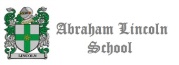                                                                                                                             Prof: Etna Vivar N.                                      Historia de Chile en el siglo XIX:                                    “ Chile, su historia tras la independencia”, 1° Medio.Objetivo de la guía.-Antecedentes.-En Chile, el proceso de Independencia se inició en 1810 con la formación de la Primera Junta de Gobierno y finalizó con la firma del Acta de Independencia en 1818, aunque el conflicto bélico se extendió todavía durante algunos años. Sin embargo, ¿Qué consecuencias dejó el proceso de independencia en Chile? ¿Qué ámbitos de la vida de las personas pudieron verse afectados por este proceso?Consecuencias de la Independencia de Chile.-  Se han podido distinguir consecuencias políticas, sociales y económicas de este proceso de independencia.Consecuencias políticas.-Oposición de la oligarquía chilena hacia O’Higgins, pese a sus intentos de darle mayor poder político.Renuncia y exilio del prócer chileno en el año 1823.División política interna entre el ejército patriota y la oligarquía.Consecuencias sociales.-A pesar de conseguir la independencia, la estructura colonial social interna se mantuvo igual por mucho tiempo.Los campesinos se hicieron más pobres, hecho que aumentó considerablemente la delincuencia y el bandidaje.La aristocracia chilena se mantuvo en el poder.Consecuencias económicasDebido al caos político, la crisis económica del país aumentó.Hubo malas cosechas y desorden financiero, lo cual perpetuó la anarquía.Incrementó el hambre y la pobreza, y fueron destruidas las grandes haciendas agrícolas y ganaderas.Como consecuencia de las guerras de Independencia, a nivel de América los nuevos Estados optaron por la creación de gobiernos de Repúblicas, con un marcado carácter oligárquico, es decir, el poder se concentró en las élites, en la concentración de la riqueza; y el establecimiento de un voto censitario, por lo que solo quienes tenían un determinado nivel de riquezas podían sufragar.  En Chile, igual surgió este nuevo orden de gobierno. Administrado internamente por medio del Congreso Nacional, un Director Supremo y ministros asociados.   Actividades .- Desarrollo de preguntas.                                        1.- De acuerdo a los contenidos expuestos, ¿a qué grupo social afectó las guerras de independencia y por qué?……………………………………………………………………………………………………………………………………………………………………………………………………………………2.-¿Qué grupo social tomó el gobierno de nuestro país al finalizar la independencia? ¿Qué características tenía?…………………………………………………………………………………………………………………………………………………………………………………………………………………..3.-¿Qué ocurrió con la economía de Chile al término de la guerra?……………………………………………………………………………………………………………………………………………………………………………………………………………………4.-¿Qué forma de gobierno adoptó nuestro país al término de la Independencia? ¿Qué características posee?  ( examina doc.1, texto de Historia 8 básico, pag 226, edit, SM)…………………………………………………………………………………………………………………………………………………………………………………………………………………………………………………………………………………………………………………………………………………………………………………………………………………………………………                                       Lectura y análisis de documentos.-Según el  Doc.2 de Simon Collier, ¿Qué ideas políticas predominaron tras la independencia? ¿Cuál es el origen de estas ideas? ¿Se mantienen estos principios en la actualidad?……………………………………………………………………………………………………………………………………………………………………………………………………………………………………………………………………………………………………………………………………………………………………………………………………………………………………………………………………………………………………………………………………………………                                                    Chile entre 1823 y 1833A lo largo del siglo XIX, después de alcanzar su independencia, nuestro país se abocó a organizar y consolidar la República. La organización de la República fue un periodo de tiempo que  abarca desde la abdicación de O´Higgins (28-0I -1823) hasta la batalla de Lircay (17- 04- 1830).Estos años se caracterizaron por la búsqueda de un ordenamiento institucional adecuado que diera forma al Estado.Una vez lograda la Independencia, surgió la necesidad de crear  una organización política autónoma, con autoridades elegidas en el propio territorio de la naciente República. La carencia de un proyecto político común para organizar nuestro país junto con la inexperiencia, llevó a ensayar en un corto período diferentes formas de organización política.Todos coincidían en que debía ser una República; sin embargo, había diferentes visiones sobre la autoridad que debía tener el Presidente, el grado de autonomía que debían tener las provincias en relación con el poder central, el respeto a las distintas  creencias religiosas.En este período no existen todavía partidos políticos, sino corrientes de opinión. Las discusiones giran en torno al tema de las características  de la autoridad, participación y derechos ciudadanos.Estos grupos eran:- Los conservadores: pretendían mantener las estructuras coloniales, con la salvedad de que los aristócratas reemplazarían a las autoridades españolas. Sus enemigos los tildaron de pelucones (antiguallas, anticuados)- Los liberales: eran partidarios de poner en práctica en Chile los principios del liberalismo europeo. Los conservadores los llamaban pipiolos (niños chicos).- Los federalistas: querían establecer en Chile un sistema federal semejante al norteamericano.- Los O'higginistas: deseaban el regreso de O'Higgins.- Los estanqueros: eran partidarios de un gobierno fuerte, adecuado a la realidad del país.- Hitos significativos de la organización de la RepúblicaCon el fin de contar con leyes que permitieran administrar y gobernar al país, se elaboraron diversos “Ensayos Constitucionales”.  Se dictaron y aplicaron varias constituciones que representaban distintos modelos de organización, como la Constitución moralista del año 1823 redactada por Juan Egaña, que planteaba educar a la población a través de leyes, Las Leyes Federales de 1826, en que se intentaba organizar nuestro país a la manera de EE.UU., dividiéndolo en ocho provincias casi autónomas entre sí ( Coquimbo, Aconcagua, Santiago, Colchagua, Maule, Concepción, Valdivia, y Chiloé) y la Constitución liberal redactada por Juan de Mora en 1828,que estableció las garantías individuales que hasta hoy permanecen vigentes. Por otra parte, durante este período se dictaron leyes de gran relevancia, como la que abolió la esclavitud en Chile. Gobiernos de la organización de la República- Gobierno de Ramón Freire (1823- 1826).
- Gobierno de Manuel Blanco Encalada (1826).
- Gobierno de Agustín Eysaguirre.
- La sublevación de Campino.
- Gobierno de Francisco Antonio Pinto (1827-1829).
- Los dos últimos gobiernos del período (1829- 1831).
- La junta de gobierno  y Ruiz Tagle.
- Gobierno de José Tomás Ovalle (1830 -1831).Desarrollo de preguntas.-1.-¿Qué nombre recibe el período de la historia de Chile posterior a la independencia? Describe 3 características del período.………………………………………………………………………………………………………………………………………………………………………………………………………………………………………………………………………………………………………………………………2.- Identifica a lo menos 2 desafíos que tuvieron que enfrentar las nuevas autoridades criollas del período …………………………………………………………………………………………………………………………………………………………………………………………………………………………………………………………………………………………………………………………………………………………………………………………………………………………………………3.- ¿Qué diferencias ideológicas tenían los grupos políticos del período?…………………………………………………………………………………………………………………………………………………………………………………………………………………………………………………………………………………………………………………………………………………………………………………………………………………………………………Reconocer las principales transformaciones y desafíos que generó la independencia de Chile, como la conformación de un orden republicano, la constitución de una ciudadanía inspirada en la soberanía popular y la formación de un Estado nacional.